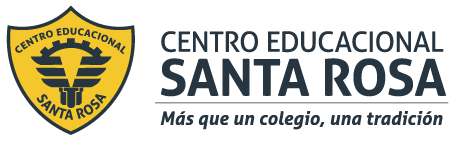 DIRECCIÓN ACADÉMICADEPARTAMENTO DE GASTRONOMÍARespeto – Responsabilidad – Resiliencia – Tolerancia                                                      INSTRUCCIONESEsta evaluación está basada en las guías   N° 2 y N° 3, incluidos los videos enviados las semanas del mes de Mayo, básate en ellas para responder.Esta evaluación descárgala en el celular o computador (sólo para ello requieres internet)  y desarróllala, no olvides poner el nombre y el curso (una vez descargada no requieres estar conectada/o a internet, no te olvides guardar tus respuestas, una vez resuelta, revísala y envíala al correo (pueden ser fotos, pero por favor no escribir con lápiz grafito, dificulta la claridad).La evaluación debe ser mandada hasta el día viernes 12 de junio. En esta oportunidad será evaluada la Responsabilidad, por lo que toda información mandada posteriormente tendrá menor puntaje.Recuerda que toda duda que tengas puedes consultarla en el siguiente correo:gastronomiacestarosa@gmail.comTodas las dudas serán contestadas de lunes a viernes entre las 8:00hr hasta las 19:00hr, después de ese horario se responden al día siguienteEn el asunto del correo, por favor poner el nombre y cursoCOCINA CHILENA – ELABORACIÓN DE BEBIDAS ALCOHÓLICAS Y ANALCOHÓLICASI.- Ítem alternativas: 2 pts. C/u = 20 pts.-Encierre en un círculo la alternativa correcta que corresponde a las siguientes aseveraciones:1.- El día de la Cocina Chilena, se celebra el:a.- 15 de marzob.- 15 de abrilc.- 16 de abrild.-  21 de mayoe.- 18 de septiembre2.- La gastronomía de Chile tiene aporte de las cocinas de otros países, como:a.- Españab.- Italiac.- Alemaniad.- Franciae.- Todas las anteriores3.- Algunos productos o alimentos típicos de la región de Arica y Parinacota son:a.- Papa chuñob.- Quínoac.- Limón de Picad.- a y be.- Uva4.- Uno de los postres típicos de la región de Tarapacá es:a.- Chumbequeb.- Leche asadac.- Mousse de maracuyád.- Queque de quínoae.- Ninguna de las anteriores5.- Los pueblos originarios de la zona norte, que influyeron en su gastronomía son:a.- Changos y Diaguitasb.- Aimarasc.- Atacameñosd.- Mapuchese.- a, b y c6.- Los licores Pusitunga y Cocoroco, son productos elaborados de la:a.- Destilación de la caña de azúcarb.- Fermentación alcohólica de la caña de azúcarc.- Fermentación de la uvad.- Ninguna de las anteriorese.- b y c7.- El pisco sour, de la región de Tarapacá, se prepara con:a.- Limón sutilb.- Limónc.- Limón de Picad.- Limón peruanoe.- Limón envasado8.- El Jigger es un utensilio del bar, que se usa para:a.- Mezclar líquidosb.- Colar líquidosc.- Dosificar líquidosd.- Preparar tragose.- Exprimir9.- El Muddler sirve para:a.- Extraer esencia de las frutasb.- Triturar las hierbas aromáticasc.- a y bd.- Filtrar la esencia de las hierbas aromáticase.- a, b y d10.- La diferencia entre las copas de vino tinto y vino blanco, es:a.- La de vino tinto es más grande que la de vino blancob.- La de vino blanco es más grande que la de vino tintoc.- Las dos son del mismo tamañod.- La de vino blanco es más grande que la de aguae.- La de vino tinto es aflautadaMENÚ Y CARTA – EMPRENDIMIENTO Y EMPLEABILIDADII.- Responda, en forma clara las siguientes preguntas:        Total ítem= 20 puntos1.- Si Ud. Es el encargado o encargada de Planificar las minutas de un casino. ¿Qué va a considerar para que la minuta pueda ser elaborada por la cocina? (2 puntos)2.- ¿Qué tipos de minutas existen? Nómbrelas y explique (2 puntos)3.- Señale 2 diferencias entre el Menú Corto y Ancho y el Menú Largo y Estrecho (2 puntos)4.- Explique la relación que existe entre un Menú de Degustación y un Menú Concertado (2 puntos)5.- Ud. es la administradora o administrador del casino de la empresa Ideal. ¿Qué tipo de menú entregaría? ¿Por qué?  (2 puntos)6.- Estudio de caso:“Macarenna, fanática de los perros y gatos, decidió  comenzar su propio negocio basado completamente en estos animales. Hábil con sus manos emprendió una pequeña tienda en artesanía, en el barrio Bellavista de Santiago,  vende diferentes productos pero todos con las temáticas de estos animales;  Aros, imanes, adornos, pinturas…etc.Durante mucho tiempo, fue invitada a ferias, comunales, regionales y para trasladarse, utiliza  una  combi  (camioneta de los años 80), vehículo que llamaba la atención de las personas, lo que le dió la idea de crear una tienda dentro de la camioneta y la llamó, VITRINA MÓVIL, la cual es  muy exitosa “De acuerdo a lo aprendido en las guías 2 y 3, responde:A.- ¿Qué características tiene Macarenna de un emprendedor?   A lo menos 4(4 puntos)B.- De acuerdo a la creación de la Vitrina Móvil, indica a lo menos 3 ventajas de esta modalidad (6 Puntos)1.-2.-3.-COCINA INTERNACIONAL  - PASTELERÍAIII.-Complete, según corresponda, el siguiente mapa conceptual:          2 puntos c/u = 12 pts.Se	            caracteriza						    Se	      clasifican enEs	Es	Es	Es	EsIV.- Interpretación de Ficha Técnica:1.-La arepa es una elaboración típica de Venezuela, que es un pan de maíz de forma redonda la que se puede rellenar con lo que imagines. Planificar una receta de AREPAS para 36 personas,  las cuales tienen3 rellenos que son: carne roja- queso, ave- palta, huevo- tomate. Considere para relleno:Nota: ingredientes del relleno (PAX =1) La ficha técnica debe incluir: Ingredientes, Preparación técnica, Técnicas aplicadas (limpieza, corte y métodos de cocción) yUtensilios a usar(6 puntos)FICHA TECNICA50 GRS  CARNE50 GRS QUESO 50 GRSPECHUGA DE POLLO ¼  GRSPALTA 1 UNIDAD HUEVO ½ UNIDAD TOMATERECETAAREPASPAX 36INGREDIENTESCANTIDADALIMENTOSTECNICAS APLICADAS UTENSILIOSLIMPIEZA: AGUA LECHE SAL MANTEQUILLA CORTES:HARINA DE MAIZ CARNE QUESOPECHUGA DE POLLO COCCIONES:PALTA HUEVO TOMATEPREPARACIÓN: 2.-El QUINDIM de coco es uno de los postres más típicos de Brasil, considerando que la receta dada en la guía N°2 el PAX es 2.Sabiendo lo anterior, Planificar una receta para 15 personas. La ficha técnica debe incluir: Ingredientes, Preparación técnica, Técnicas aplicadas (limpieza, corte y métodosde cocción) y  Utensilios a usar (6 puntos)FICHA TECNICA